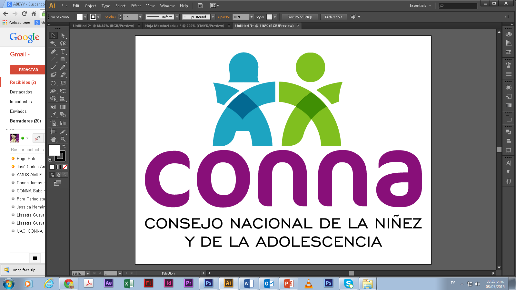 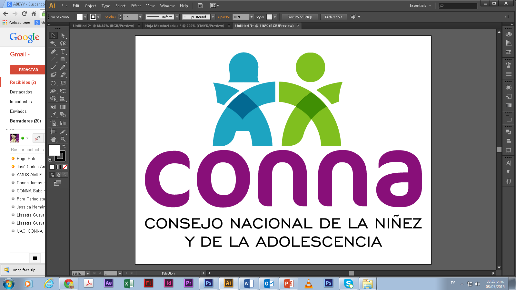 Resolución de Solicitud de InformaciónEl Consejo Nacional de la Niñez y de la Adolescencia, luego de haber recibido y admitido la solicitud de información No. 050/2018,  presentada ante la Unidad de Acceso a la Información Pública de esta dependencia el 29 de noviembre de 2018,                            mediante la cual solicitan  lo siguiente:“1-  Listado de personas del despacho y que dependen de la direccion ejecutiva del CONNA a quienes se les haya autorizado permisos por tiempos compensatorios o permisos personales con goce de salario en dias anteriores o posteriores a vacaciones de Semana Santa, Agosto, Fin de Año u otros dias festivos (uniendo los permisos con los dias de vacacones). 1.1- Se pide detallar nombre completo del empleado o empleada, cantidad de dias autorizados, en que periodo de vacaciones gozo del beneficio, respaldo legal para dichas autorizaciones, copia del memorandum o documento que respalde la autorizacion. 1.2- Toda la informacion se requiere del periodo comprendido de Enero 2013 a Diciembre 20182-  Listado de personas del despacho y que dependen de la direccion  ejecutiva del CONNA a quienes se les haya denegado permisos por tiempos compensatorios o permisos personales con goce de salario en dias anteriores o posteriores a vacaciones de Semana Santa, Agosto, Fin de Año y otros dias festivos (para unir los permisos con los dias de vacacones). 2.1- Se pide detallar nombre completo del empleado o empleada, cantidad de dias denegados, en que periodo de vacaciones se nego el beneficio, respaldo legal para denegarlos, copia del memorandum o documento que respalde la denegacion. 2.2- Toda la informacion se requiere del periodo comprendido de Enero 2013 a Diciembre 2018”Y considerando que la solicitud cumple con todos los requisitos establecidos en el art.66 de La ley de Acceso a la Información Pública y los arts. 50 al 54 del Reglamento de la Ley de Acceso a la Información Pública, y que la información solicitada no se encuentra entre las excepciones enumeradas en los arts. 19 y 24 de la Ley, y 19 del Reglamento, resuelve:PROPORCIONAR LA INFORMACIÓN PÚBLICA SOLICITADADicha información será entregada tal como lo estableció la persona solicitante, a través de correo electrónico.San Salvador, a las diez horas del siete de enero de dos mil diecinueve.__________________________________           	Silvia Soledad Orellana Guillén                        Oficial de Información 